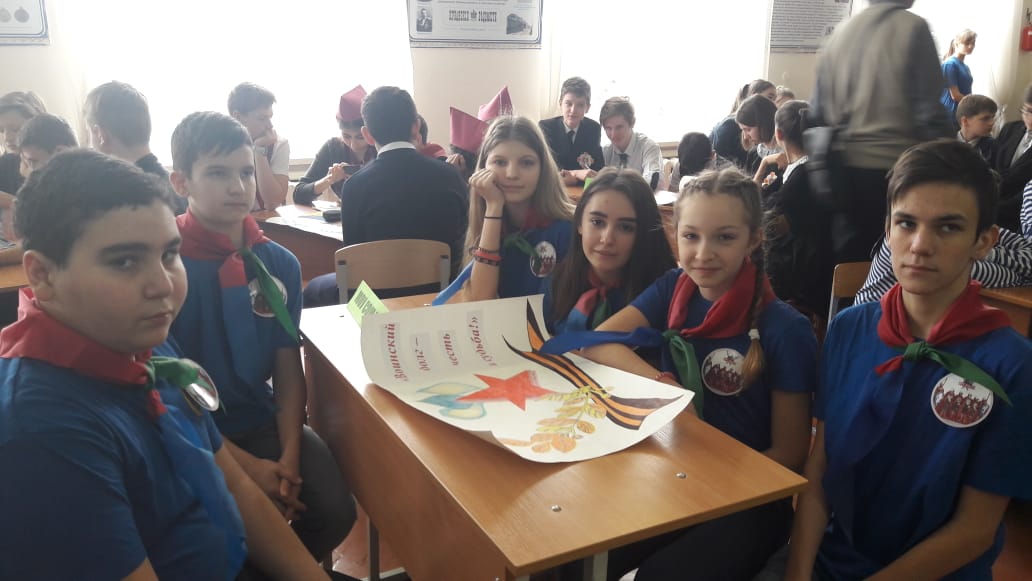 Районный военно - патриотический конкурс «Аты-баты, шли солдаты!» 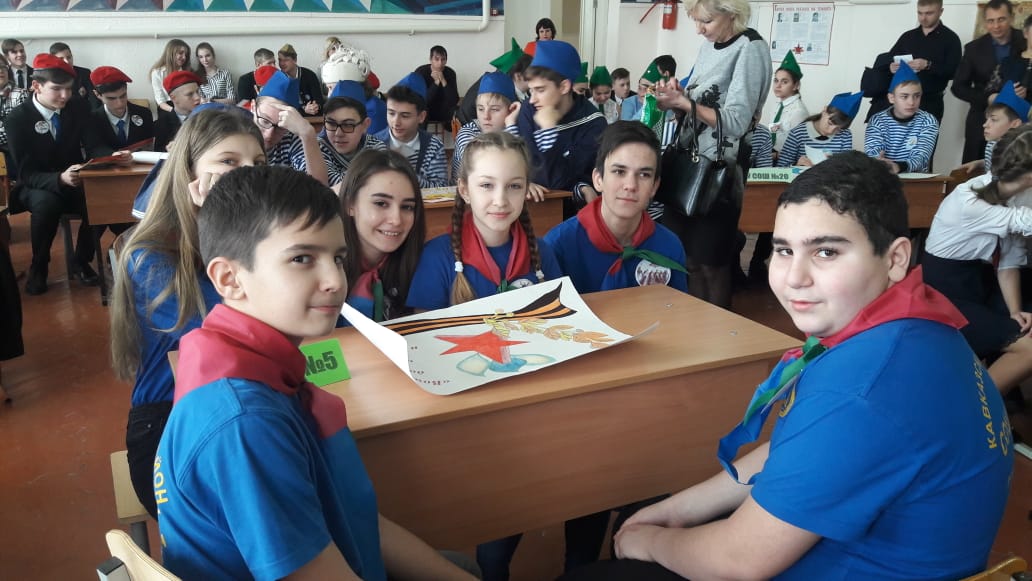 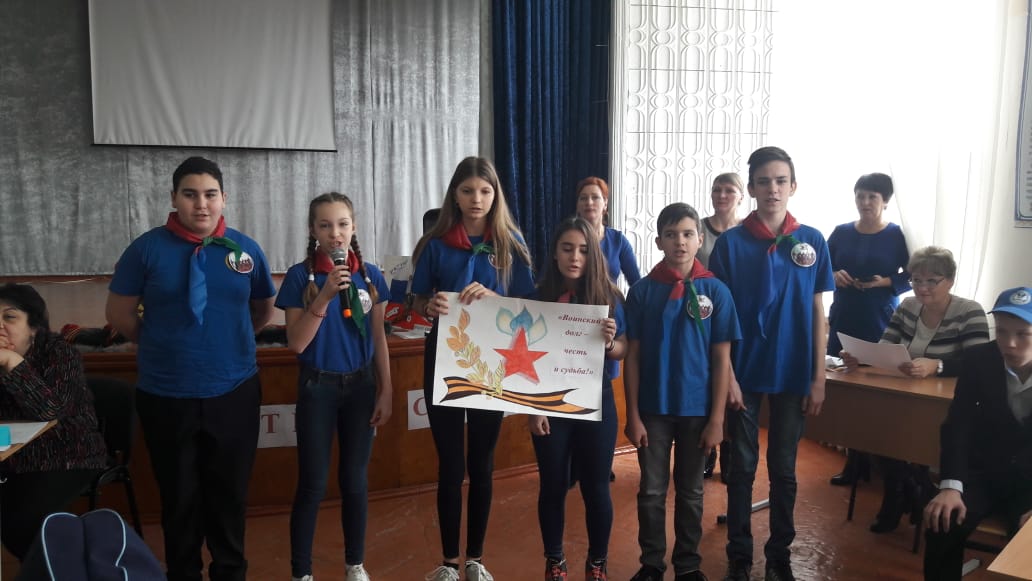 Команда «Дружина» 7 А класс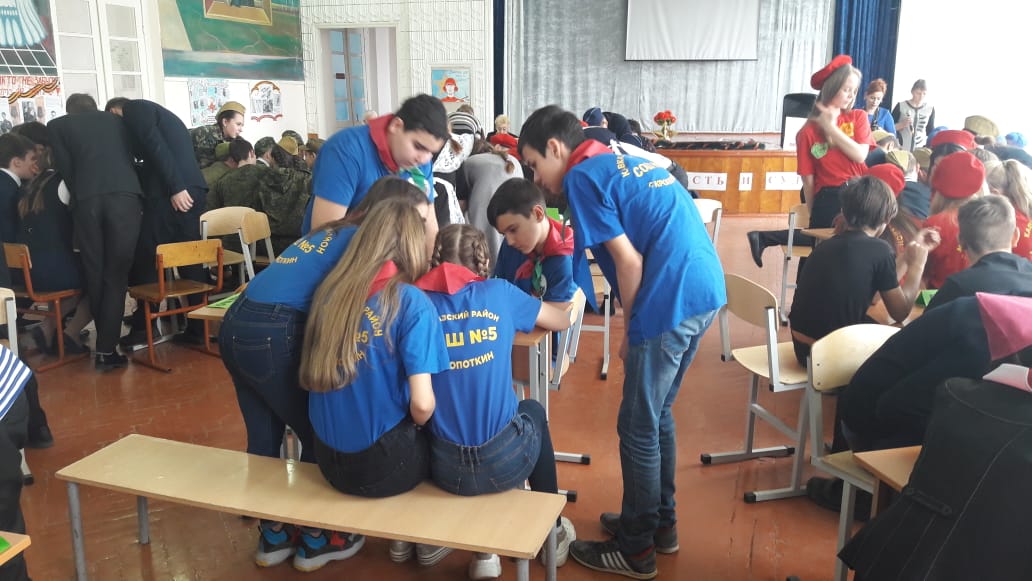 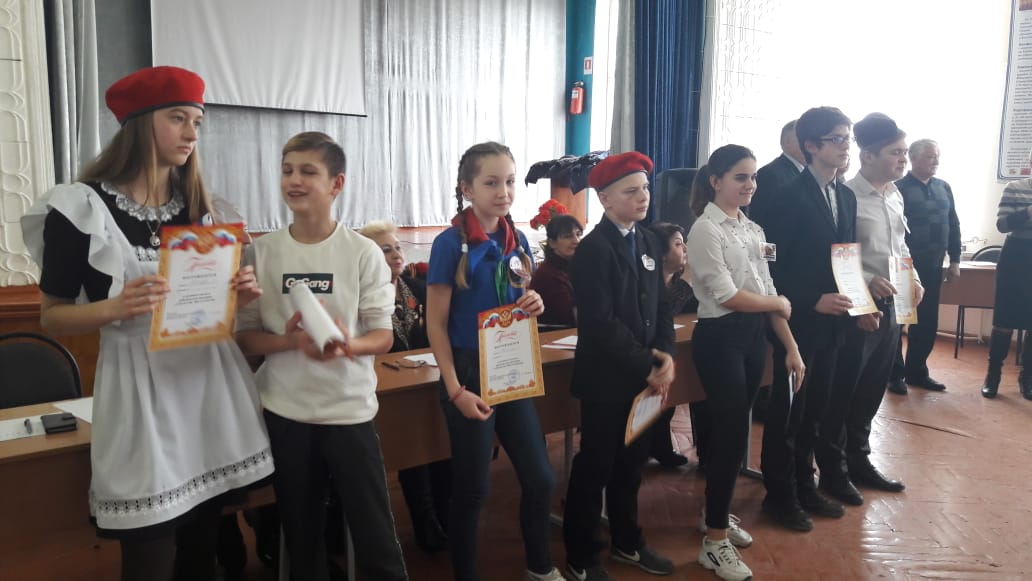 